Мастер-класс«применение программного обеспечения Microsoft Excel для Перевода единиц измерения информации»В программе Microsoft Excel необходимо создать форму калькулятора, которая позволяет вводить исходные данные следующих единиц измерения информации: бит, Кбит, Мбит, Гбит, Тбит, байт, Кбайт, Мбайт, Гбайт, Тбайт.Основные формулы: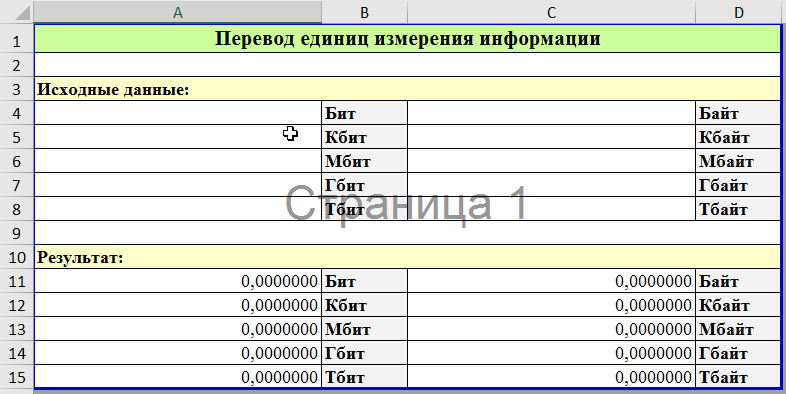 Необходимо предусмотреть не менее 7 знаков после запятой в результатах. Для этого необходимо выделить диапазон ячеек А11:А15 и С11:С15, вызвать правой кнопкой мыши контекстное меню, выбрать «Формат ячеек», выбрать «Числовой формат», задать «Число десятичных знаков» - 7.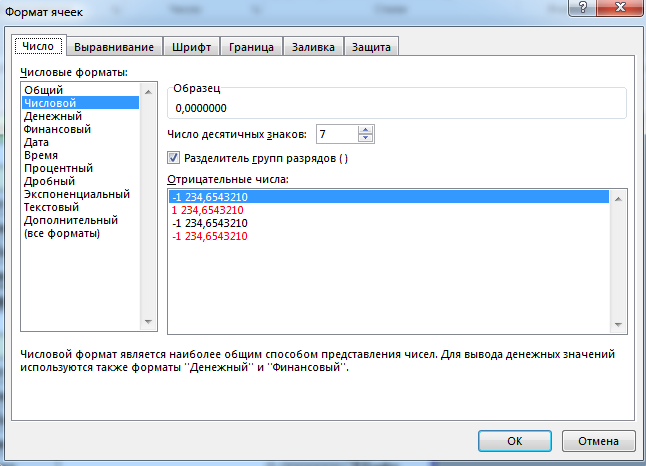 Используя функцию ЕСЛИ, необходимо составить формулы перевода единиц измерения информации. = ЕСЛИ (логическое выражение; [значение, если истина]; [значение, если ложь])Рассмотрим 2 варианта.4.1 Вариант 1В ячейку A11 необходимо добавить формулу:=ЕСЛИ(A4>0;A4;ЕСЛИ(A5>0;A5*2^10;ЕСЛИ(A6>0;A6*2^20;ЕСЛИ(A7>0;A7*2^30;ЕСЛИ(A8>0;A8*2^40;ЕСЛИ(C4>0;C4*8;ЕСЛИ(C5>0;C5*8*2^10;ЕСЛИ(C6>0;C6*8*2^20;ЕСЛИ(C7>0;C7*8*2^30;ЕСЛИ(C8>0;C8*8*2^40;0))))))))))При заполнении исходных данных (ячейки А4:А8, С4:С8) будет осуществлен перевод из заданных единиц измерения информации в Бит.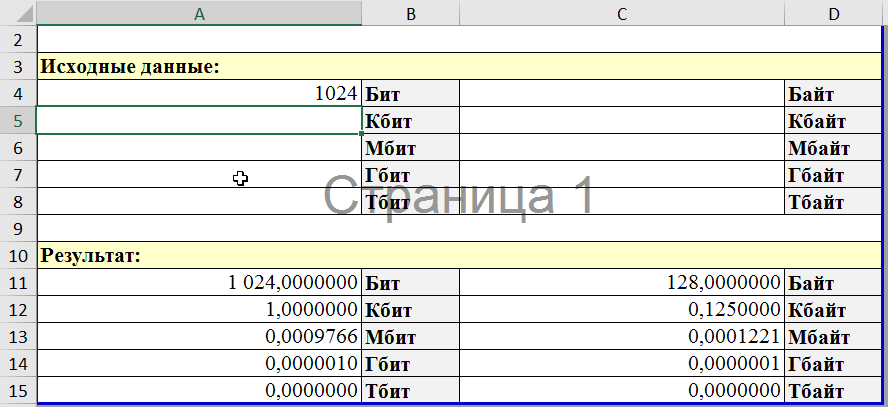 В ячейку A12 необходимо добавить формулу:=ЕСЛИ(A4>0;A4/1024;ЕСЛИ(A5>0;A5;ЕСЛИ(A6>0;A6*2^10;ЕСЛИ(A7>0;A7*2^20;ЕСЛИ(A8>0;A8*2^30;ЕСЛИ(C4>0;C4*8/1024;ЕСЛИ(C5>0;C5*8;ЕСЛИ(C6>0;C6*8*2^10;ЕСЛИ(C7>0;C7*8*2^20;ЕСЛИ(C8>0;C8*8*2^30;0))))))))))При заполнении исходных данных (ячейки А4:А8, С4:С8) будет осуществлен перевод из заданных единиц измерения информации в Кбит.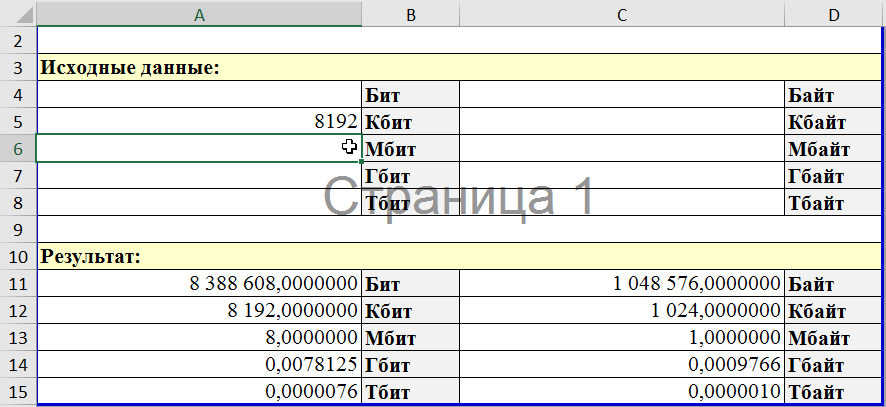 В ячейку A13 необходимо добавить формулу:=ЕСЛИ(A4>0;A4/2^20;ЕСЛИ(A5>0;A5/2^10;ЕСЛИ(A6>0;A6;ЕСЛИ(A7>0;A7*2^10;ЕСЛИ(A8>0;A8*2^20;ЕСЛИ(C4>0;C4*8/2^20;ЕСЛИ(C5>0;C5*8/2^10;ЕСЛИ(C6>0;C6*8;ЕСЛИ(C7>0;C7*8*2^10;ЕСЛИ(C8>0;C8*8*2^20;0))))))))))При заполнении исходных данных (ячейки А4:А8, С4:С8) будет осуществлен перевод из заданных единиц измерения информации в Мбит.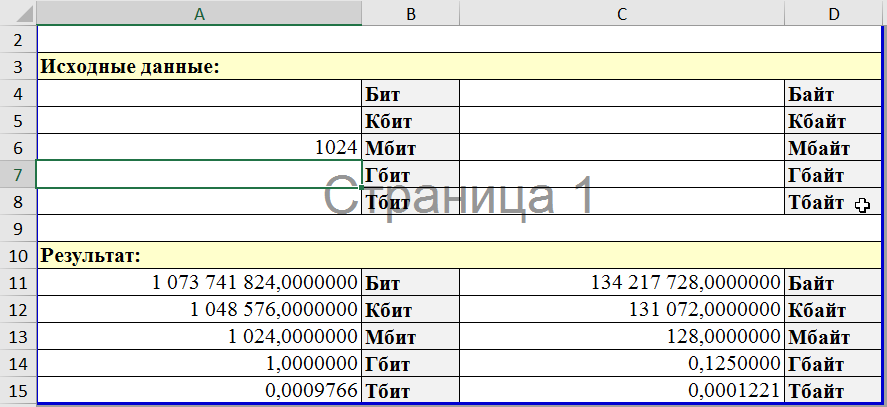 В ячейку A14 необходимо добавить формулу:=ЕСЛИ(A4>0;A4/2^30;ЕСЛИ(A5>0;A5/2^20;ЕСЛИ(A6>0;A6/2^10;ЕСЛИ(A7>0;A7;ЕСЛИ(A8>0;A8*2^10;ЕСЛИ(C4>0;C4*8/2^30;ЕСЛИ(C5>0;C5*8/2^20;ЕСЛИ(C6>0;C6*8/2^10;ЕСЛИ(C7>0;C7*8;ЕСЛИ(C8>0;C8*8*2^10;0))))))))))При заполнении исходных данных (ячейки А4:А8, С4:С8) будет осуществлен перевод из заданных единиц измерения информации в Гбит.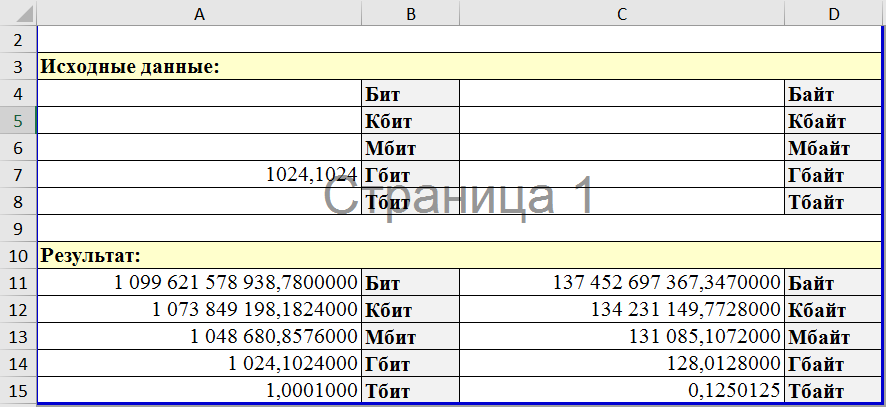 В ячейку A15 необходимо добавить формулу:=ЕСЛИ(A4>0;A4/2^40;ЕСЛИ(A5>0;A5/2^30;ЕСЛИ(A6>0;A6/2^20;ЕСЛИ(A7>0;A7/2^10;ЕСЛИ(A8>0;A8;ЕСЛИ(C4>0;C4*8/2^40;ЕСЛИ(C5>0;C5*8/2^30;ЕСЛИ(C6>0;C6*8/2^20;ЕСЛИ(C7>0;C7*8/2^10;ЕСЛИ(C8>0;C8*8;0))))))))))При заполнении исходных данных (ячейки А4:А8, С4:С8) будет осуществлен перевод из заданных единиц измерения информации в Тбит.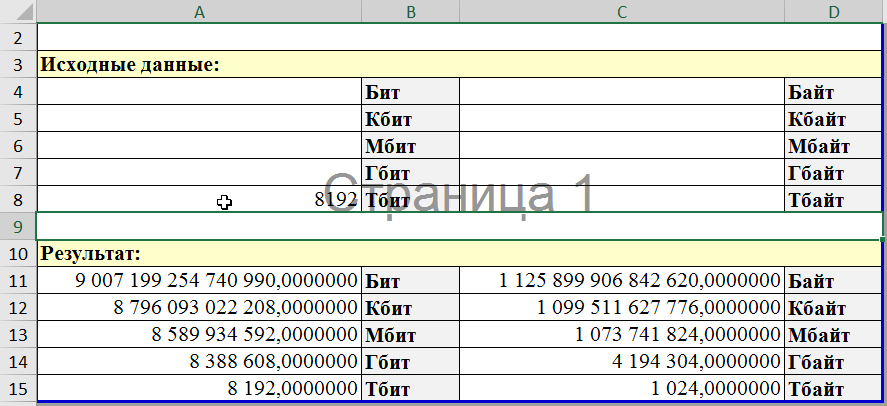 В ячейку C11 необходимо добавить формулу:=ЕСЛИ(A4>0;A4/8;ЕСЛИ(A5>0;A5/8*2^10;ЕСЛИ(A6>0;A6/8*2^20;ЕСЛИ(A7>0;A7/8*2^30;ЕСЛИ(A8>0;A8/8*2^40;ЕСЛИ(C4>0;C4;ЕСЛИ(C5>0;C5*2^10;ЕСЛИ(C6>0;C6*2^20;ЕСЛИ(C7>0;C7*2^30;ЕСЛИ(C8>0;C8*2^40;0))))))))))При заполнении исходных данных (ячейки А4:А8, С4:С8) будет осуществлен перевод из заданных единиц измерения информации в Байт.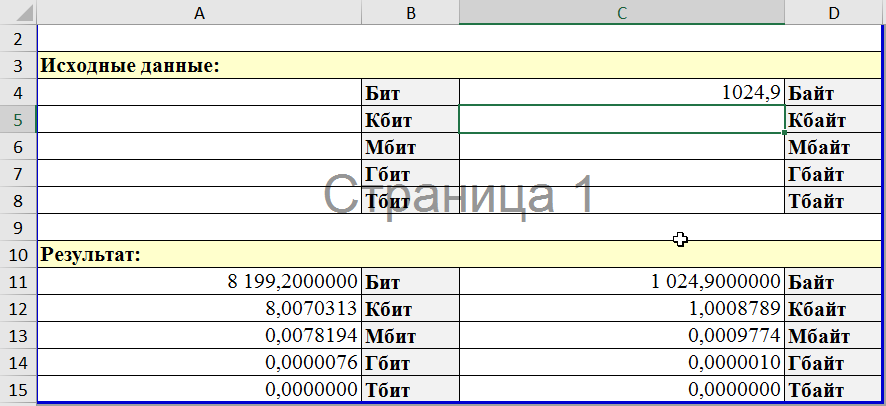 В ячейку C12 необходимо добавить формулу:=ЕСЛИ(A4>0;A4/8/2^10;ЕСЛИ(A5>0;A5/8;ЕСЛИ(A6>0;A6/8*2^10;ЕСЛИ(A7>0;A7/8*2^20;ЕСЛИ(A8>0;A8/8*2^30;ЕСЛИ(C4>0;C4/1024;ЕСЛИ(C5>0;C5;ЕСЛИ(C6>0;C6*2^10;ЕСЛИ(C7>0;C7*2^20;ЕСЛИ(C8>0;C8*2^30;0))))))))))При заполнении исходных данных (ячейки А4:А8, С4:С8) будет осуществлен перевод из заданных единиц измерения информации в Кбайт.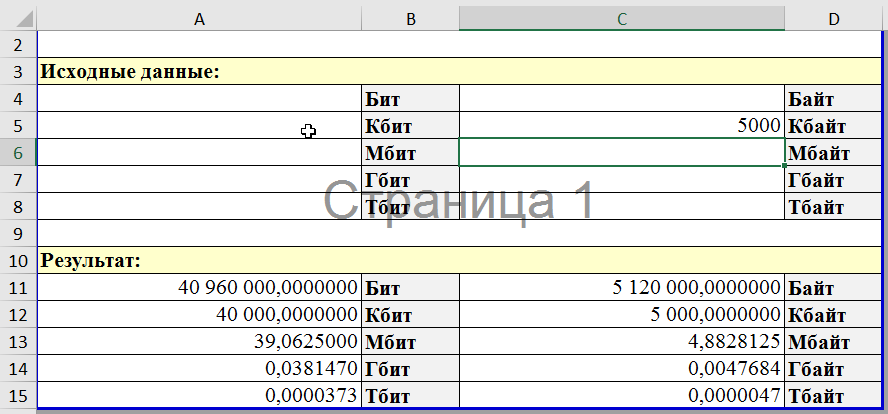 В ячейку C13 необходимо добавить формулу:=ЕСЛИ(A4>0;A4/8/2^20;ЕСЛИ(A5>0;A5/8/2^10;ЕСЛИ(A6>0;A6/8;ЕСЛИ(A7>0;A7/8*2^10;ЕСЛИ(A8>0;A8/8*2^20;ЕСЛИ(C4>0;C4/2^20;ЕСЛИ(C5>0;C5/2^10;ЕСЛИ(C6>0;C6;ЕСЛИ(C7>0;C7*2^10;ЕСЛИ(C8>0;C8*2^20;0))))))))))При заполнении исходных данных (ячейки А4:А8, С4:С8) будет осуществлен перевод из заданных единиц измерения информации в Мбайт.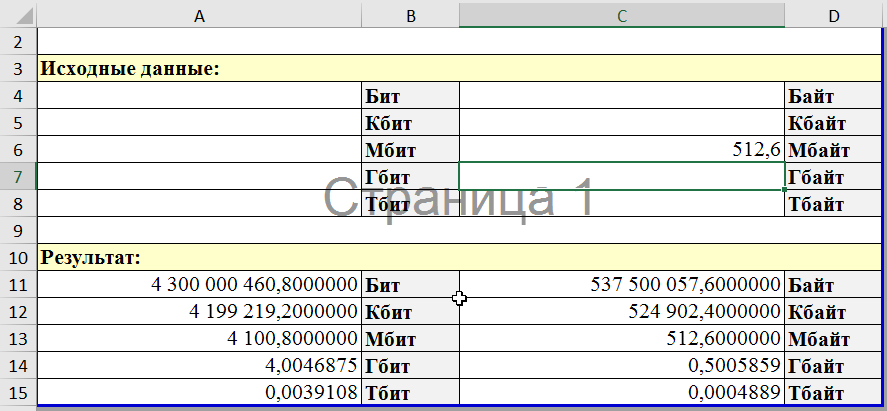 В ячейку C14 необходимо добавить формулу:=ЕСЛИ(A4>0;A4/8/2^30;ЕСЛИ(A5>0;A5/8/2^20;ЕСЛИ(A6>0;A6/8/2^10;ЕСЛИ(A7>0;A7/8;ЕСЛИ(A8>0;A8/2*2^10;ЕСЛИ(C4>0;C4/2^30;ЕСЛИ(C5>0;C5/2^20;ЕСЛИ(C6>0;C6/2^10;ЕСЛИ(C7>0;C7;ЕСЛИ(C8>0;C8*2^10;0))))))))))При заполнении исходных данных (ячейки А4:А8, С4:С8) будет осуществлен перевод из заданных единиц измерения информации в Гбайт.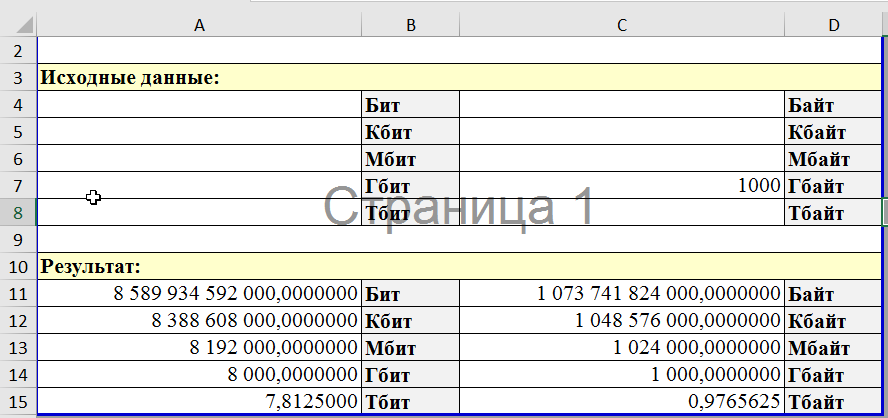 В ячейку C15 необходимо добавить формулу:=ЕСЛИ(A4>0;A4/8/2^40;ЕСЛИ(A5>0;A5/8/2^30;ЕСЛИ(A6>0;A6/8/2^20;ЕСЛИ(A7>0;A7/8/2^10;ЕСЛИ(A8>0;A8/8;ЕСЛИ(C4>0;C4/2^40;ЕСЛИ(C5>0;C5/2^30;ЕСЛИ(C6>0;C6/2^20;ЕСЛИ(C7>0;C7/2^10;ЕСЛИ(C8>0;C8;0))))))))))При заполнении исходных данных (ячейки А4:А8, С4:С8) будет осуществлен перевод из заданных единиц измерения информации в Тбайт.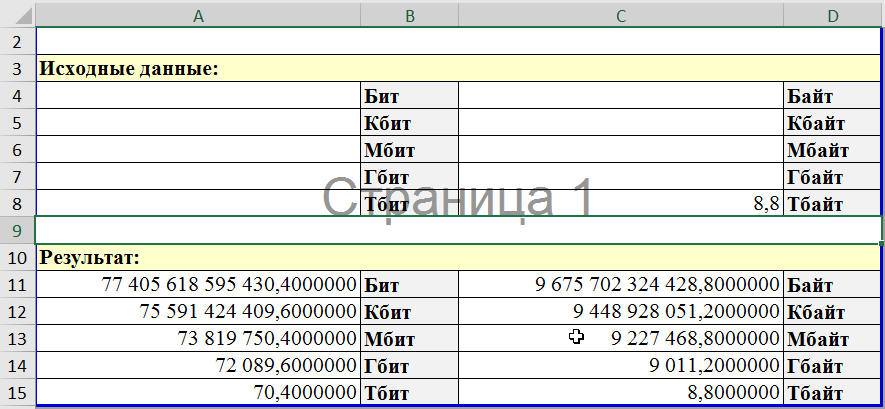 4.2 Вариант 2В ячейку A11 необходимо добавить формулу:=ЕСЛИ(A4>0;A4;ЕСЛИ(A5>0;A5*2^10;ЕСЛИ(A6>0;A6*2^20;ЕСЛИ(A7>0;A7*2^30;ЕСЛИ(A8>0;A8*2^40;ЕСЛИ(C4>0;C4*8;ЕСЛИ(C5>0;C5*8*2^10;ЕСЛИ(C6>0;C6*8*2^20;ЕСЛИ(C7>0;C7*8*2^30;ЕСЛИ(C8>0;C8*8*2^40;0))))))))))В ячейки A12:A15 необходимо добавить формулы: =A11/1024; =A12/1024; =A13/1024; =A14/1024В ячейки C11:С15 необходимо добавить формулы:=A11/8; =A12/8; =A13/8; =A14/8; =A15/81 Байт = 2 3  Бит1 Кбайт = 2 10 Байт = 2 13 Бит1 Мбайт = 2 10 Кбайт = 2 20 Байт = 2 23 Бит1 Гбайт = 2 10  Мбайт = 2 20 Кбайт = 2 30 Байт = 2 33 Бит1 Тбайт = 2 10  Гбайт = 2 20  Мбайт = 2 30 Кбайт = 2 40 Байт = 2 43 Бит1 Бит = 2 -3 Байт 1 Кбит = 2 10 Бит = 2 7 Байт 1 Мбит = 2 10  Кбит  = 2 20 Бит = 2 17 Байт1 Гбит = 2 10  Мбит = 2 20  Кбит  = 2 30 Бит = 2 27 Байт1 Тбит = 2 10  Гбит = 2 20  Мбит  = 2 30  Кбит = 2 40 Бит = 2 37 Байт